Interpreting a bar chart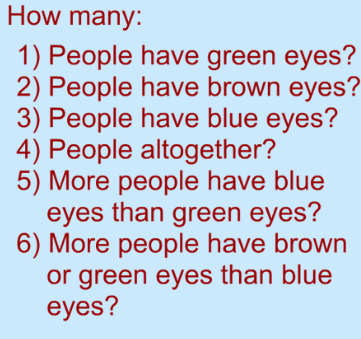 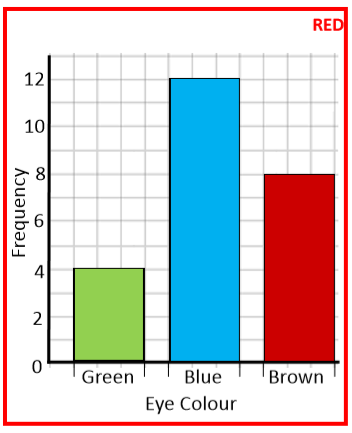 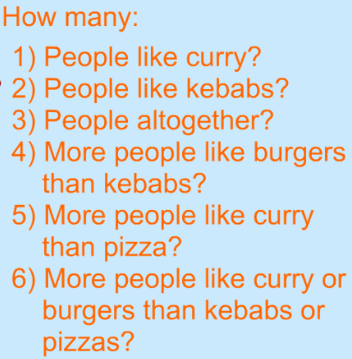 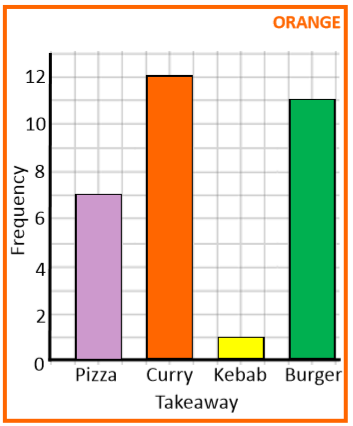 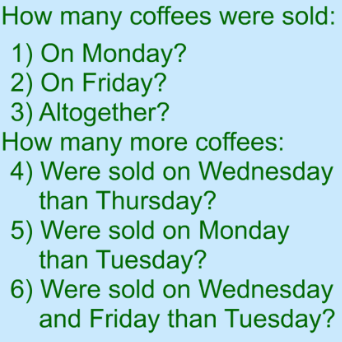 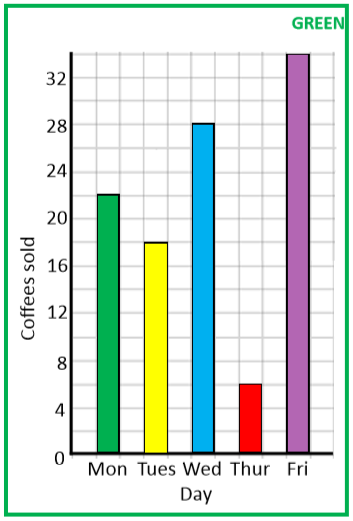 Answers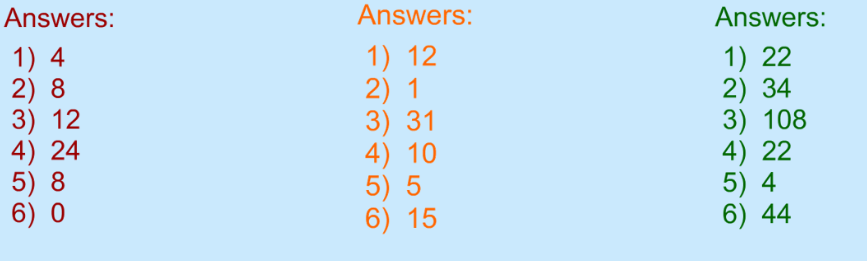 